LO: To write words with the ‘ng’ digraph.          w/c 25.1.21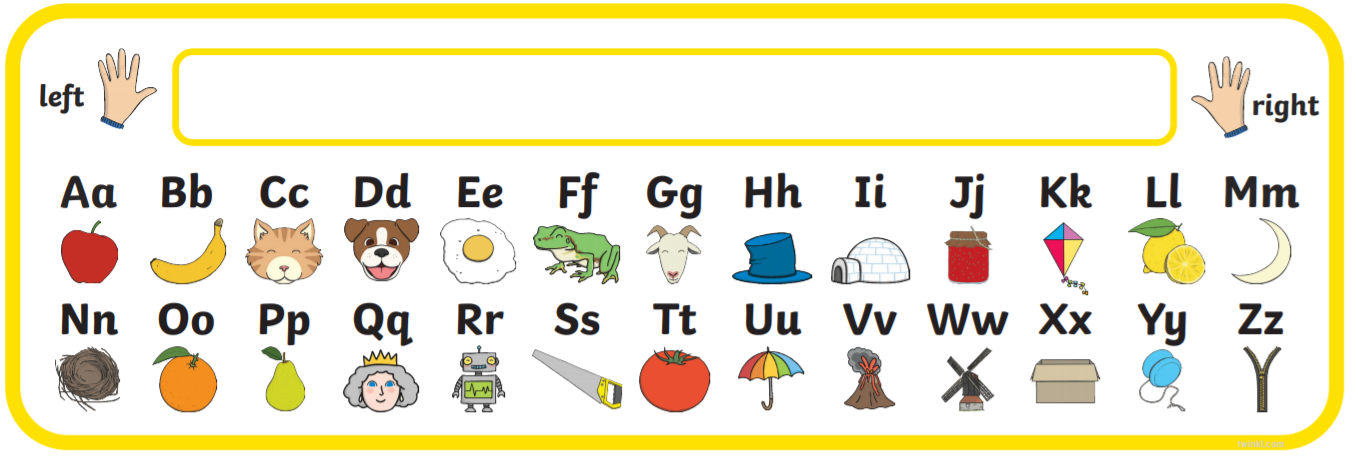 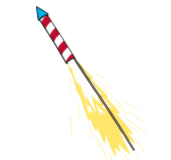 bang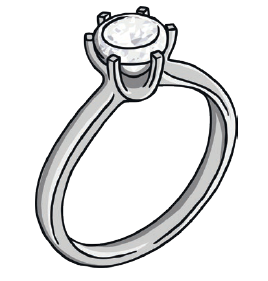 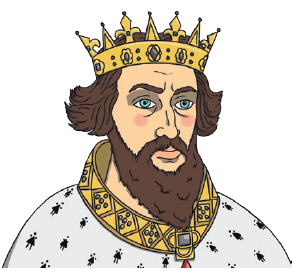 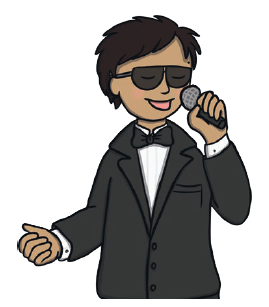 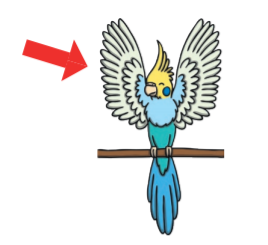 